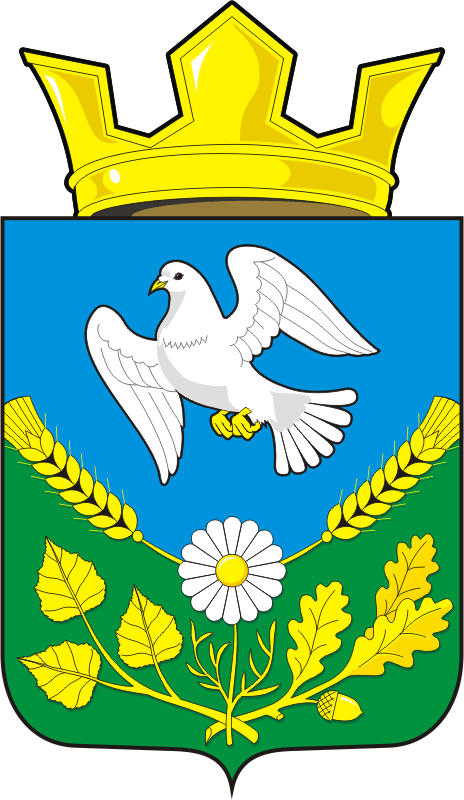 АДМИНИСТРАЦИЯ МУНИЦИПАЛЬНОГО ОБРАЗОВАНИЯ НАДЕЖДИНСКИЙ СЕЛЬСОВЕТ САРАКТАШСКОГО РАЙОНА ОРЕНБУРГСКОЙ ОБРАЗОВАНИЯ  РАСПОРЯЖЕНИЕс. Надеждинка     от 05.12.2018 г.                                                                                        № 20-рО проведении общероссийского дня приёма граждан в муниципальном образовании Надеждинский сельсовет Саракташского района Оренбургской области
    В соответствии с  поручением Президента Российской Федерации от 26 апреля 2013 года № Пр – 936 и в целях реализации прав граждан на обращение в органы местного самоуправления в ходе личного приёма:Провести 12 декабря 2018 года с 12.00 до 20.00 часов по местному времени личный приём граждан в администрации муниципального образования Надеждинский сельсовет. Обеспечить подготовку и провести   приём граждан в соответствии с Федеральным законом от 2 мая 2006 года № 59 –ФЗ «О порядке рассмотрения обращений граждан Российской Федерации» и методическим рекомендациям по проведению общероссийского дня приёма граждан, утверждённым заместителем Руководителя Администрации Президента Российской Федерации 20 сентября 2018 года № А1 – 3449о. Назначить ответственным за проведение  общероссийского дня приёма граждан   главу администрации Тимко О.А.Контроль за исполнением настоящего распоряжения оставляю за собой.Распоряжение вступает в силу со дня его подписания. Глава администрации МО Надеждинский сельсовет                                     О.А. Тимко


 
Разослано: в дело, прокуратуру района.